ALI HAIDER.New miana pura near nana chowk 51310,SIALKOT, PAKISTANTo make use of my professional skill and abilities in commercial and domestic refrigeration air condition technologies working in dynamic organization for business growth.To excel among the professionals. Where I can utilize my skills with strong commitment And dedication, for the progressive growth of the company.Refrigeration Air conditioner & Electration.Excellent Language Skills.Good communication Skill.Sincerity toward job and punctuality.Able to cope under pressure. Middle.             Govt. high School kotli Bahram Sialkot.Diploma.
              Refrigeration and Air Conditioning    14 month   (Punjab Vocational Training Council, Sialkot)2 year Experience in Refrigeration Air conditioner & Electration.One Year Experience self-work on market.Two  year Worked as at “Mehboob Electronic & Cool way”Highly Developed interpersonal Skills with an ability to work with multicultural and multidisciplinary teams.Good Analytical and problem-solving skills.Self-confident and Hardworking nature.Ability to work both independently and as a team player. Will be furnished on demand.Father name:MUHAMMAD SALEEMEmail address:Info.haiderali123@gmail.comNationality:PakistaniDomicile:Sialkot/PunjabMarital Status:SingleCNIC Number:34603-0581070-3Religion:IslamContact:+92 305-6007932Passport No:EB6970701Date of Birth06-11-1998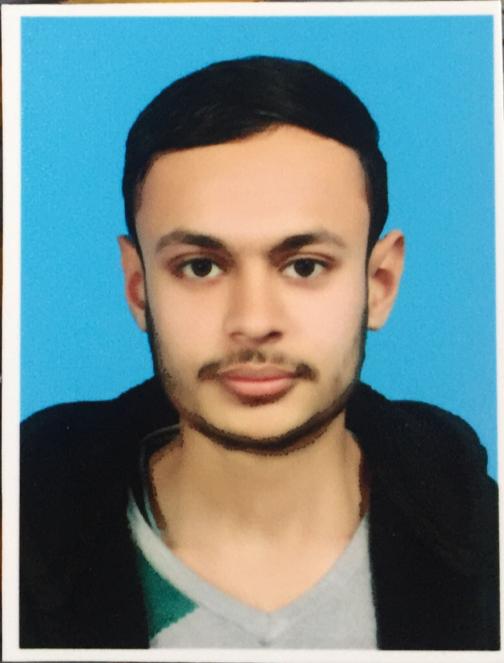                                                              Career   Objective                                                                  Skill                                                                                       EducationProfessional ExperienceInterpersonal SkillReference